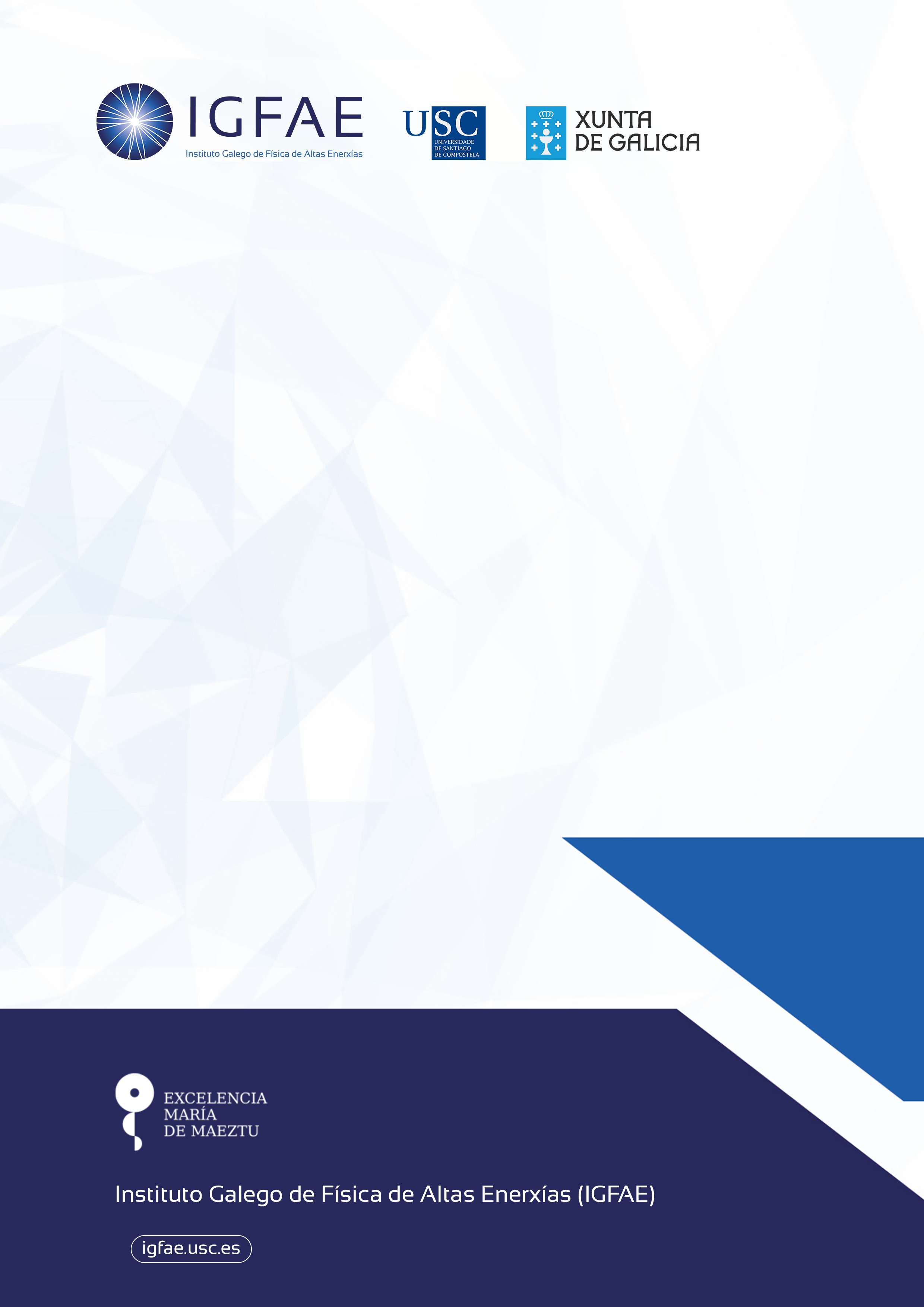 TITLESUBTITLELorem ipsum dolor sit amet, consectetur adipiscing elit. Nullam nibh tellus, imperdiet eu velit sit amet, iaculis tempus nisi. In eu magna in lectus sodales maximus. Praesent ligula mauris, laoreet at feugiat eget, sollicitudin sed odio. Donec efficitur efficitur sapien vel dignissim. Maecenas euismod, lorem nec elementum vestibulum, nisi lacus mollis felis, eget viverra diam lectus et tellus. Nunc eget accumsan massa. Nullam diam leo, congue nec scelerisque non, rhoncus vitae elit. Sed massa erat, aliquet quis aliquet sed, pulvinar ut purus. Nulla feugiat ipsum id nisi pharetra, id ultrices urna tempus.Aliquam at luctus dolor. Proin tincidunt bibendum orci, efficitur eleifend lectus imperdiet a. Praesent malesuada molestie nunc at sodales. Nullam laoreet vitae felis eget volutpat. Nulla sit amet elementum purus. Mauris tempus lectus quis tincidunt dignissim. Quisque feugiat, enim congue aliquet lobortis, lectus lectus aliquet elit, id hendrerit sem massa sit amet ipsum. Integer vitae facilisis ipsum, vitae sagittis lectus.